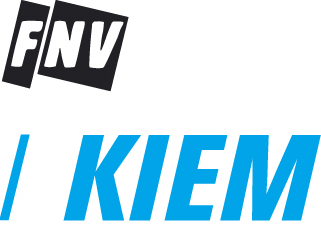 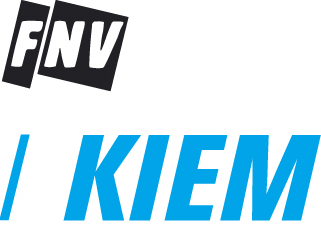 FORMULIER PROJECTVOORSTEL 
STICHTING ZEGGENSCHAP BOVENVERMOGEN KIEM Naam project:Looptijd van ………. tot ………..
Indieners: Datum:Versie:Onderstaande opzet kunt u als leidraad gebruiken voor het indienen van een projectvoorstel.Managementsamenvatting
Vat hier o.a. het doel van het project, plan van aanpak op hoofdlijnen en de kosten beknopt samenAanleiding en situatieschets
-Geef een beschrijving van de sector (branche) en/of de leden waar dit project betrekking op 
  heeft.-Waarom nu dit project?-De ontwikkelingen en eventuele strategische keuzes die tot deze vraag hebben geleid.-Meerwaarde van project: -Op welke wijze draagt het bij aan de doelstelling van Stichting Zeggenschap Bovenvermogen 
  KIEM?-Op welke wijze sluit het aan bij de geformuleerde investeringsgebieden van de FNV (zie
  meerjarenbeleidplan 2017-2021)-Wat is de relatie tot de sector (Bijvoorbeeld FNV Media & Cultuur, FNV Senioren of  FNV 
 Uitkeringsgerechtigden)Probleemstelling/ vraagstellingBeschrijf wat het probleem of vraagstuk is dat opgelost moet worden
Doelstelling Beschrijf de te realiseren doelenResultaat: WAT en HOE-Wat wordt er opgeleverd, wat zijn de uitkomsten van de te realiseren doelen? Omschrijf zo 
 specifiek, meetbaar, realistisch en tijdgebonden (SMART); -En hoe worden de resultaten gerealiseerd (plan van aanpak)Afbakening-In termen van geld (budget), tijd (inzet), kwaliteit (normen), informatie, -Wat doe je wel/niet?-Voorwaarden aan het project-Relatie met structurele sectoractiviteiten (wat valt er onder en wat niet)-Relatie met andere projectenGestelde eisen aan projectorganisatieDenk o.a. aan: 
-Kennis en competentiegebieden-Betrokken afdelingen-Opdrachtgevers en opdrachtnemersRisico’s en afhankelijkheden-Geef aan welke risico’s bekend zijn bij dit project en hoe daar mee wordt omgegaan (vermijden, 
  bestrijden, verzekeren, accepteren)-Afhankelijkheid met andere projecten-Afhankelijkheid met relevante omgevingRandvoorwaardenAan welke voorwaarden moet er voldaan zijn om het project tot een succes te laten zijn (beschrijf zo concreet mogelijk)BegrotingStel de begroting zo concreet en gedetailleerd mogelijk opPlanningBenoem (indien relevant) ook de verschillende projectfasenTussentijdse kwaliteit bewaking en evaluatie-Hoe bewaak je tijdens het project de kwaliteit van de uitvoering?-Op welke wijze wordt er geëvalueerd? (NB: als projectindiener verplicht je je om minstens één 
 maal per jaar een evaluatie aan het Stichtingsbestuur te verstrekken of zoveel vaker indien dat 
 nader is overeengekomen.)-Hoe en wanneer wordt er met betrokken gecommuniceerd?Mogelijke bijlagen: SWOT-analyseCommunicatieplanBesluitenlijstRolbeschrijvingenStatuten, Richtlijnen en procedures..

